 Pictures for the METAV Press Release:Automation – the digital order of the day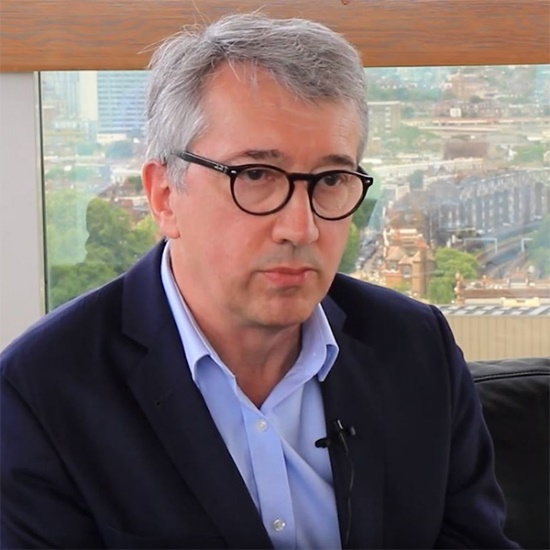 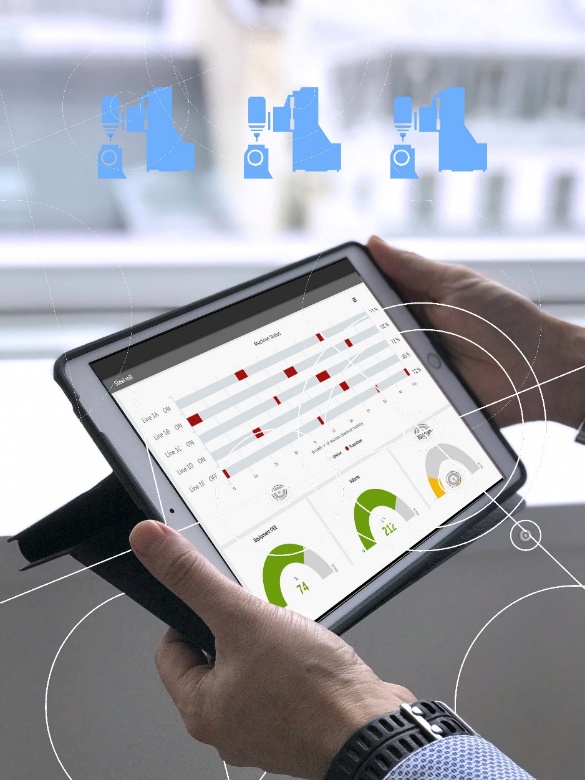 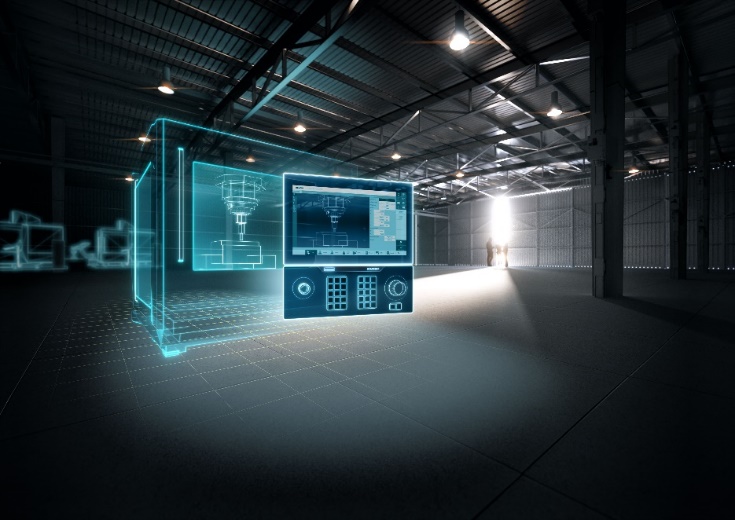 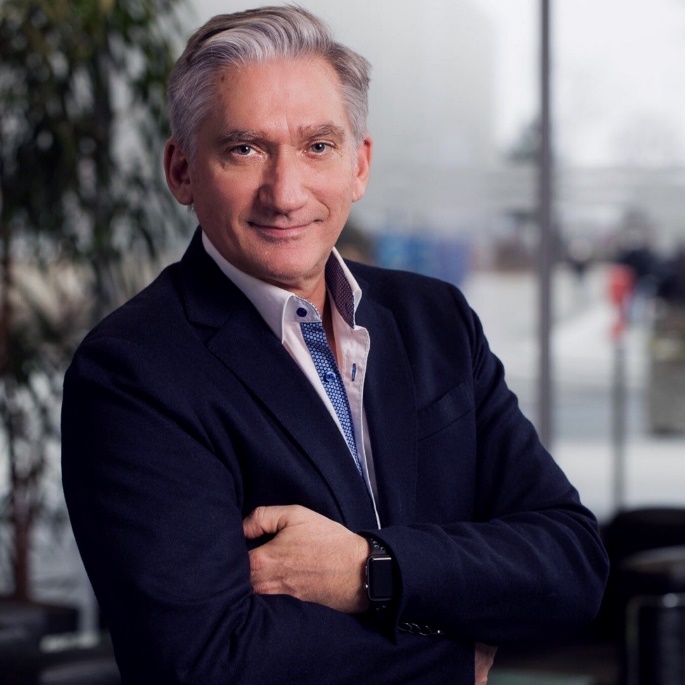 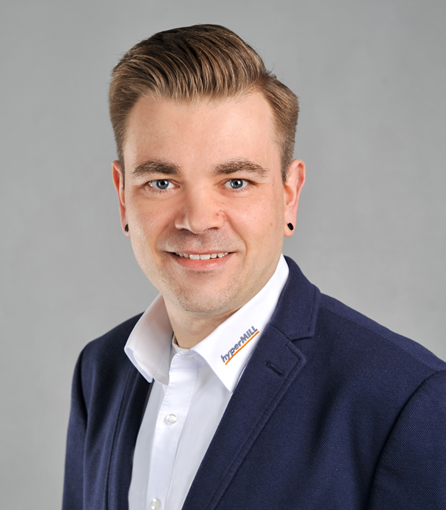 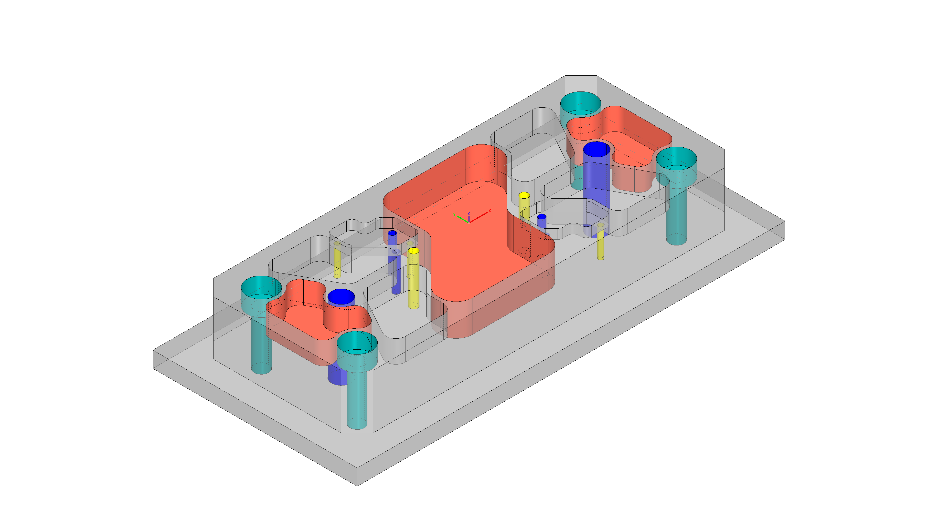 Printable versions of the images are available from: http://medianet.messe-duesseldorf.de/press/metav/assets.html